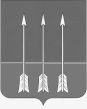 Администрациязакрытого административно-территориальногообразования Озерный Тверской областиП О С Т А Н О В Л Е Н И Е09.11.2023                                                                                                        № 133  Об утверждении муниципальной программы «Развитие образовательной системы ЗАТО Озерный Тверской области» на 2024-2026 годыВ соответствии с постановлением администрации ЗАТО Озерный Тверской области от 28.08.2013 года № 371 «О Порядке принятия решений о разработке муниципальных программ, формирования, реализации и проведения оценки эффективности реализации муниципальных программ ЗАТО Озерный Тверской области», статьей 36 Устава ЗАТО Озерный администрация ЗАТО Озерный постановляет:Утвердить муниципальную программу ЗАТО Озерный Тверской области «Развитие образовательной системы ЗАТО Озерный Тверской области» на 2024-2026 годы (Приложение 1, приложение 2).Постановление администрации от 07.11.2022 № 196 «Об утверждении муниципальной программы ЗАТО Озерный Тверской области «Развитие образовательной системы ЗАТО Озерный Тверской области» на 2023-2025 годы» признать утратившим силу с 01.01.2024 года.Контроль за исполнением настоящего постановления возложить на руководителя отдела образования И.А. Гаранину. Опубликовать постановление в газете «Дни Озерного» и разместить на официальном сайте муниципального образования ЗАТО Озерный в сети Интернет (www.ozerny.ru).Постановление вступает в силу с даты опубликования. Глава ЗАТО Озерный 						  	       Н.А. ЯковлеваПриложение 1к постановлению администрации 
ЗАТО Озерный Тверской области от 09.11.2023 № 133Муниципальная программа ЗАТО Озерный Тверской области«Развитие образовательной системы ЗАТО Озерный Тверской области» на 2024 - 2026 годыЗАТО Озерный2023ПаспортМуниципальной программы ЗАТО Озерный Тверской области«Развитие образовательной системы ЗАТО Озерный  Тверской области» на 2024-2026 годыРаздел IОбщая характеристика сферы реализациимуниципальной программы и прогноз ее развитияОбщая характеристика системы «Образование»Приоритетным направлением деятельности системы образования ЗАТО Озерный Тверской области остается обеспечение государственных гарантий, доступности и равных возможностей обучающихся в получении полноценного образования на всех его уровнях. Система образования представлена следующей сетью муниципальных образовательных организаций: 5 – дошкольных образовательных организаций; 2 – общеобразовательные организации;2 – организации дополнительного образования. Действующая сеть муниципальных образовательных организаций учитывает возрастные и индивидуальные особенности детей и подростков, потребности семьи, общества и обеспечивает реальную доступность получения образовательных услуг для всех слоев населения.Совершенствование структуры и содержание дошкольного образования Система дошкольного образования направлена на развитие муниципальных дошкольных образовательных организаций, создание благоприятных условий для сохранения и укрепления здоровья и гармоничного развития детей. В пяти муниципальных дошкольных образовательных организациях, реализуется основная общеобразовательная программа дошкольного образования.Работа в муниципальных дошкольных образовательных организациях ведется по следующим направлениям: обеспечение качественных услуг дошкольного образования;реализация федеральных государственных образовательных стандартов дошкольного образования (далее ФГОС ДОУ);выполнение требований к условиям предоставления услуг дошкольного образования и мониторинг их выполнения;совершенствование системы оценки качества дошкольного образования;совершенствование кадрового потенциала системы дошкольного образования.Доступность дошкольного образования:развитие вариативных форм дошкольного образования.Ожидаемые результаты.Обеспечение качественных услуг дошкольного образования предусматривает: реализация основных образовательных программ дошкольного образования с учетом требований ФГОС ДОУ;введение оценки деятельности учреждений дошкольного образования на основе показателей эффективности их деятельности;выравнивание «стартовых» возможностей детей из разных социальных групп и слоев населения перед началом обучения в школе.Доступность дошкольного образования предусматривает:обеспечение всех детей в возрасте от 1,6 до 7 лет возможностью получать услуги дошкольного образования. Совершенствование структуры и содержание начального, основного и среднего общего образованияСтруктура сети муниципальных общеобразовательных организаций сформирована для обеспечения диверсификации образовательных услуг (вариативные формы предоставления образовательных услуг) в соответствии с индивидуальными потребностями населения ЗАТО Озерный Тверской области. На начало 2023/2024 учебного года в ЗАТО Озерный работают 2 муниципальные общеобразовательные организации, в которых обучаются 1 427 учащихся.  Работа в муниципальных общеобразовательных организациях ведется по следующим направлениям: обеспечение условий для достижения учащимися новых образовательных результатов:реализация комплекса мероприятий по обеспечению условий для внедрения федеральных государственных образовательных стандартов основного общего образования; совершенствование муниципальной системы мониторинга уровня подготовки и социализации учащихся;воспитательная деятельность;создание условий для повышения квалификации педагогических работников в соответствии с требованиями федеральных государственных образовательных стандартов.Обеспечение доступности качественного образования:совершенствование муниципальной системы оценки качества общего образования.Ожидаемые результаты.Обеспечение достижения новых образовательных результатов предусматривает:обеспечение обучения школьников 1-11 классов по новым федеральным государственным образовательным стандартам; повышение качества подготовки учащихся муниципальных общеобразовательных организаций.Обеспечение равного доступа к качественному образованию предусматривает:введение оценки деятельности организаций общего образования на основе показателей эффективности их деятельности.Совершенствование структуры и содержание дополнительного образования.Дополнительное образование в ЗАТО Озерный представлено Центром развития творчества детей и юношества и Спортивной школой ЗАТО Озерный. На начало 2023/2024 учебного года в учреждениях дополнительного образования занимается 1133 воспитанника.Работа в муниципальных организациях дополнительного образования ведется по следующим направлениям: расширение потенциала системы дополнительного образования;совершенствование организационно-экономических механизмов обеспечения доступности услуг дополнительного образования детей;создание условий для использования ресурсов негосударственного сектора в предоставлении услуг дополнительного образования детей;совершенствование муниципальной системы оценки качества дополнительного образования детей;создание условий для развития молодых талантов и детей с высокой мотивацией к обучению;реализация Концепции общенациональной системы выявления и развития молодых талантов.Ожидаемые результаты:охват детей от 5 до 18 лет программами дополнительного образования до 75%.Основные проблемы в сфере образованияАнализируя развитие системы образования ЗАТО Озерный за последние годы наряду с позитивными базовыми достижениями выявляются ключевые проблемы.В системе дошкольного образования:ограниченное предложение услуг дошкольного образования, неразвитость системы поддержки раннего развития детей;    необходимость в текущем, капитальном ремонте зданий муниципальных дошкольных организаций;проблемы кадрового обеспечения муниципальных дошкольных организаций.В системе начального, основного, среднего общего и дополнительного образования:увеличение количества детей со сложными дефектами; потеря системой дополнительного образования кадровых и финансовых ресурсов;слабая интеграция основного и дополнительного образования;укомплектованность организаций профессиональными педагогическими кадрами;слабая мотивация притока и закрепления молодых специалистов в системе образования.Основные направления решения проблем в сфере образованияВ системе дошкольного образования:обеспечение доступности дошкольных образовательных услуг детям от 1,5 до 7 лет;развитие вариативных форм организации дошкольного образования;своевременное финансирование мероприятий по текущему, капитальному ремонту, улучшению материально-технической базы муниципальных дошкольных образовательных организаций; повышение мотивации притока и закрепления молодых специалистов в системе дошкольного образования.В системе начального, основного, среднего общего и дополнительного образования:ускорение темпов процесса совершенствования условий предоставления образовательных услуг, по отношению к темпам изменения содержания образования; совершенствование инфраструктуры интеграции детей со сложными дефектами в реальную социальную среду в рамках учебного процесса; пополнение системы дополнительного образования кадровыми и финансовыми ресурсами; интеграция основного и дополнительного образования;улучшение условий для осуществления профессиональной деятельности учителей;выявление и поддержка лидеров образования;повышение мотивации притока и закрепления молодых специалистов в системе образования.Раздел IIЗадачи и цель муниципальной программыЗадачи программы: - формирование образовательной системы и финансово-экономических механизмов, способствующих созданию равных условий населению для получения дошкольного, дополнительного, начального общего, основного общего, среднего общего образования детей;- развитие образовательной среды для предоставления возможностей выпускникам муниципальных общеобразовательных организаций к дальнейшему обучению и деятельности в современных условиях;- совершенствование механизмов мотивации педагогических работников к повышению качества работы и непрерывному профессиональному развитию.Цель программы: обеспечение доступности и качества образования для каждого ребенка с учетом изменения культурной, социальной и технологической среды.Показатели достижения цели муниципальной программы:- удовлетворенность населения ЗАТО Озерный Тверской области качеством образовательных услуг;- доступность дошкольного образования для детей;- доля выпускников 9,11 классов муниципальных общеобразовательных организаций, получивших аттестат об образовании;- доля детей в возрасте от 5 до 18 лет, охваченных дополнительным образованием;- доля муниципальных образовательных организаций дошкольного и общего образования, в которых проведены мероприятия по укреплению материально-технической базы.Раздел IIIПодпрограммыДостижение цели предполагается осуществить через реализацию следующих подпрограмм:подпрограмма 1 «Развитие системы дошкольного образования ЗАТО Озерный Тверской области»;подпрограмма 2 «Развитие системы начального, основного и среднего общего образования  ЗАТО Озерный Тверской области»;подпрограмма 3 «Развитие системы дополнительного образования в ЗАТО Озерный Тверской области»;обеспечивающая подпрограмма.Подраздел IПодпрограмма 1 «Развитие системы дошкольного образования в ЗАТО Озерный Тверской области»Подпрограмма 1 «Развитие системы дошкольного образования в ЗАТО Озерный Тверской области» предусматривает формирование современной модели дошкольного образования ЗАТО Озерный Тверской области на основе расширения форм предоставления услуг, развития сетевого взаимодействия, поддержки и эффективного использования образовательного потенциала семей, развития современной инфраструктуры образовательных учреждений, обеспечения медико-психолого-педагогического сопровождения развития личности ребенка.Задачи подпрограммы 1:Развитие системы дошкольного образования.Обеспечение государственных гарантий реализации прав на получение общедоступного и бесплатного дошкольного образования в дошкольных образовательных учреждениях посредствам предоставления субвенции местному бюджету.Показатели достижения задачи 1: доля детей до 8 лет, охваченных образовательными программами дошкольного образования;доступность дошкольного образования (отношение численности детей в возрасте до 7 лет, получающих дошкольное образование в текущем году, к сумме численности детей в возрасте до 7 лет, находящихся на очереди на получение в текущем году дошкольного образования); количество услуг психолого-педагогической, методической и консультативной помощи родителям детей, а также граждан, желающим принять на воспитание в свои семьи детей, оставшихся без попечения родителей.	Показатели достижения задачи 2:доля расходов средств субвенции из областного бюджета на дошкольное образование ЗАТО Озерный в общем объеме средств субвенции на отрасль «Образование» в ЗАТО Озерный.Мероприятия подпрограммы 1Задача 1 «Развитие системы дошкольного образования» включает следующие мероприятия:Административное мероприятие 1.001 «Методическое сопровождение развития дошкольного образования», в рамках которого осуществляется координация и методическая поддержка деятельности по направлениям:развитие альтернативных, в том числе семейных, малозатратных форм организации дошкольного образования;реализация федеральных государственных образовательных стандартов дошкольного образования;выравнивание «стартовых» возможностей выпускников дошкольных образовательных учреждений;создание условий для использования ресурсов общеобразовательных учреждений для развития способностей и интересов детей дошкольного возраста; обеспечение контроля соблюдения условий функционирования муниципальных дошкольных образовательных организаций и выполнения требований к основной образовательной программе дошкольного образования.Мероприятие 1.002 «Обеспечение деятельности муниципальных дошкольных образовательных организаций», предусматривает расходы муниципального бюджета на: заключение договоров на услуги и работы по организации участия педагогических и руководящих работников дошкольных образовательных учреждений в семинарах, конференциях, форумах;оплату услуг и работ по организации участия педагогических и руководящих работников муниципальных дошкольных образовательных организаций в семинарах, конференциях, форумах;оплату командировочных расходов педагогических и руководящих работников муниципальных дошкольных образовательных организаций.подписку на периодические и справочные издания;оплату услуг в области информационных технологий, услуг по защите электронного документооборота, поддержке программного продукта с использованием сертификационных средств (криптографической защиты информации);оплату расходов по содержанию компьютеров и оргтехники (ремонт компьютеров и оргтехники, заправка картриджей);заключение договоров на приобретение коммунальных услуг (отопление, горячее и холодное водоснабжение, водоотведение, предоставление электроэнергии);оплату коммунальных услуг;заключение договоров на работы и услуги по содержанию имущества (содержание в чистоте помещений и зданий, текущий и капитальный ремонт объектов нефинансовых активов);оплату работ и услуг по содержанию имущества;заключение договоров на разработку проектной и сметной документации для капитального и текущего ремонтов объектов нефинансовых активов;оплату работ по разработке проектной и сметной документации для капитального и текущего ремонтов объектов нефинансовых активов;заключение договоров на приобретение объектов, относящихся к материальным запасам, приобретение основных средств, подарочной и сувенирной продукции;оплату договоров на приобретение материальных запасов, основных средств, подарочной и сувенирной продукции;уплату налогов, государственных пошлин и сборов, разного рода платежей в бюджеты (налог на имущество; плата за негативное воздействие на окружающую среду);оплату труда персонала, осуществляющего присмотр и уход за детьми в муниципальных дошкольных образовательных организациях;заключение договоров на выполнение услуг по организации питания и контроля за качеством питания в муниципальных дошкольных образовательных организациях;оплату договоров на выполнение услуг по организации питания.	Мероприятие 1.003 "Субсидия из областного бюджета на укрепление материально-технической базы муниципальных дошкольных образовательных организаций" предусматривает субсидию из областного бюджета на укрепление материально-технической базы муниципальных дошкольных образовательных организаций.	Мероприятие 1.004 «Укрепление материально-технической базы муниципальных дошкольных образовательных организаций ЗАТО Озерный» предусматривает средства бюджета ЗАТО Озерный на укрепление материально-технической базы муниципальных дошкольных образовательных организаций.	Задача 2 «Обеспечение государственных гарантий реализации прав на получение общедоступного и бесплатного дошкольного образования в муниципальных дошкольных образовательных организациях посредствам предоставления субвенции местному бюджету» включает следующие мероприятия:Мероприятие 2.001 «Компенсация части родительской платы за содержание ребёнка (присмотр и уход за ребенком) в организациях, реализующих основную общеобразовательную программу дошкольного образования за счет средств субвенции из областного бюджета».Мероприятие 2.002 «Субвенция на обеспечение государственных гарантий реализации прав на получение общедоступного и бесплатного дошкольного образования в муниципальных дошкольных образовательных организациях Тверской области» предусматривает расходы на: заработную плату с начислениями и компенсационными выплатами, расходы на обеспечение образовательного процесса.Выполнение задач каждого административного мероприятия и мероприятий подпрограммы 1 «Развитие системы дошкольного образования ЗАТО Озерный Тверской области» оцениваются с помощью показателей, перечень которых и их значения по годам реализации муниципальной программы приведены в приложении 1. Подраздел IIПодпрограмма 2 «Развитие системы начального, основного и среднего общего образования в ЗАТО Озерный Тверской области»Подпрограмма 2 «Развитие системы начального, основного и среднего общего образования ЗАТО Озерный Тверской области» предусматривает формирование современной модели общего образования ЗАТО Озерный Тверской области на основе гибкости и многообразия форм предоставления услуг, развития сетевого взаимодействия, поддержки и эффективного использования образовательного потенциала семей, развития современной инфраструктуры муниципальных образовательных организаций, обеспечения медико-психолого-педагогического сопровождения развития личности ребенка.Задачи подпрограммы 2: Развитие системы начального, основного и среднего общего образования ЗАТО Озерный Тверской области.Создание условий для воспитания гармонично развитой творческой личности в условиях современного социума.Обеспечение комплексной деятельности по сохранению и укреплению здоровья школьников, а также формированию основ здорового образа жизни.Обеспечение государственных гарантий реализации прав на получение общедоступного и бесплатного начального общего, основного общего, среднего общего образования в муниципальных общеобразовательных организациях посредствам предоставления субвенции местному бюджету.Показатели достижения задачи 1:охват детей в возрасте от 6,6 до 18 лет программами общего образования в муниципальных образовательных организациях;доля учащихся с ограниченными возможностями здоровья (далее также – ОВЗ), получающих образование в соответствии с федеральными государственными образовательными стандартами;доля муниципальных общеобразовательных организаций, в которых созданы условия безбарьерной среды для учащихся с ограниченными возможностями здоровья в общем количестве муниципальных общеобразовательных организаций;процент укомплектованности муниципальных общеобразовательных организаций педагогическими кадрами;доля муниципальных общеобразовательных организаций, здания которых находятся в аварийном состоянии или требуют капитального ремонта, в общей численности муниципальных общеобразовательных организаций в текущем году.            Показатели достижения задачи 2: охват учащихся организованными формами духовно-нравственного, краеведческого, патриотического и спортивного воспитания;доля учащихся муниципальных общеобразовательных организаций, принимающих участие в предметных олимпиадах: школьного, муниципального, регионального, федерального уровней в общей численности учащихся.             Показатели достижения задачи 3:охват детей в возрасте от 6,6 до 17 лет организованными формами отдыха в каникулярное время;охват учащихся кадетских классов ЗАТО Озерный организованными формами отдыха в каникулярное время.            Показатели достижения задачи 4:доля расходов средств областной субвенции на муниципальные общеобразовательные организации ЗАТО Озерный в общем объеме средств областной субвенции на отрасль «Образование».	Показатели достижения задачи 5:- доля педагогических работников, осуществляющих классное руководство в 2-х и более классах.		Мероприятия подпрограммы 2Задача 1 «Развитие системы начального, основного и среднего общего образования» включает следующие мероприятия:Административное мероприятие 1.001 «Организационное и методическое сопровождение государственной итоговой аттестации» предполагает ознакомление с изменениями нормативной базы ЕГЭ и ОГЭ педагогических работников, задействованных в проведение ГИА-9, ГИА-11, а также подготовку выпускников к проведению ГИА-9, ГИА-11. Апробацию организационно-технологического обеспечения ГИА-9, ГИА-11.Административное мероприятие 1.002 «Методическое сопровождение реализации муниципальными общеобразовательными организациями федеральных государственных стандартов» осуществляется по направлениям:оказание методической помощи в развитии дистанционной формы образования и распространение опыта дистанционного образования детей с ограниченными возможностями здоровья;содействие в развитии инклюзивного образования: осуществление консультационной помощи родителям детей с ограниченными возможностями здоровья, учащихся интегрировано в муниципальных общеобразовательных организациях; сопровождение интегрированного ребенка специалистами соответствующего профиля; осуществление методического сопровождения деятельности специалистов муниципальных общеобразовательных организаций по организации образовательного маршрута детей с особыми образовательными потребностями (организация семинаров, совещаний, консультаций и т.д.);разработка муниципальных проектов, планов мероприятий, подготовка необходимой информации для участия в региональных программах, проектах по вопросам расширения доступности качественного образования;создание нормативной базы для обеспечения финансирования мероприятий задачи.		Мероприятие 1.003 «Обеспечение деятельности муниципальных общеобразовательных организаций» осуществляется по направлениям:организация горячего питания учащихся; договора (контракты) на оказание услуг по организации горячего питания;заключение договоров на приобретение коммунальных услуг (отопление, горячее и холодное водоснабжение, водоотведение, предоставление электроэнергии);оплату коммунальных услуг;заключение договоров на работы и услуги по содержанию имущества (содержание в чистоте помещения и здания, текущий и капитальный ремонт объектов нефинансовых активов);оплату работ и услуг по содержанию имущества;заключение договоров на разработку проектной и сметной документации для капитального и текущего ремонтов объектов нефинансовых активов;оплату работ по разработке проектной и сметной документации для капитального и текущего ремонтов объектов нефинансовых активов;выплату заработной платы прочему обслуживающему персоналу;заключение договоров на услуги и работы по организации участия педагогических и руководящих работников муниципальных общеобразовательных организаций в семинарах, конференциях, форумах;оплату услуг и работ по организации участия педагогических и руководящих работников муниципальных общеобразовательных организаций в семинарах, конференциях, форумах;оплату командировочных расходов педагогических и руководящих работников муниципальных общеобразовательных организаций (оплата за проживание в жилых помещениях, суточные, оплата транспортных услуг к месту служебной командировки и обратно);выплату заработной платы воспитателей кадетских классов и мастеров производственного обучения, педагогов, ведущих учебные часы в кадетских классах муниципальных общеобразовательных организаций.подписку на периодические и справочные издания;оплату услуг в области информационных технологий, услуг по защите электронного документооборота, поддержке программного продукта с использованием сертификационных средств (криптографической защиты информации);оплату расходов по содержанию компьютеров и оргтехники (ремонт компьютеров и оргтехники, заправка картриджей).персоналу муниципальных общеобразовательных организаций.заключение договоров на приобретение объектов, относящихся к материальным запасам, приобретение основных средств, приобретение подарочной и сувенирной продукции;оплату договоров на приобретение материальных запасов, основных средств, подарочной и сувенирной продукции;уплату налогов, государственных пошлин и сборов, разного рода платежей в бюджеты (налог на имущество; плата за негативное воздействие на окружающую среду);организацию горячего питания учащихся начальных классов муниципальных общеобразовательных организаций ЗАТО Озерный.	Мероприятие 1.004 «Укрепление материально-технической базы муниципальных общеобразовательных организаций ЗАТО Озерный» предусматривает средства бюджета ЗАТО Озерный на укрепление материально-технической базы муниципальных общеобразовательных организаций».	Мероприятие 1.005 «Субсидия из областного бюджета на укрепление материально-технической базы общеобразовательных организаций" предусматривает субсидию из областного бюджета на укрепление материально-технической базы муниципальных общеобразовательных организаций».	Мероприятие 1.006 «Проведение мероприятий по обеспечению деятельности Советников директоров по воспитанию и взаимодействию с детскими общественными объединениями в муниципальных общеобразовательных организациях» предусматривает осуществление деятельности Советников директоров по воспитанию и взаимодействию с детскими общественными объединениями в муниципальных общеобразовательных организациях».Задача 2 «Создание условий для воспитания гармонично развитой творческой личности в условиях современного социума» включает следующие мероприятия:Административное мероприятие 2.001 «Организация духовно-нравственного, краеведческого, патриотического и спортивного воспитания в муниципальных  общеобразовательных организациях» предполагает методическое сопровождение, консультационную помощь в организации воспитательной работы по духовно-нравственному, краеведческому и патриотическому направлениям.Мероприятие 2.002 «Предоставление средств муниципальным общеобразовательным организациям на участие в региональных мероприятиях по духовно-нравственному, краеведческому, патриотическому и спортивному воспитанию» предусматривает расходы муниципального бюджета на:оплату командировочных расходов педагогических работников муниципальных общеобразовательных организаций (оплата за проживание в жилых помещениях, суточные, оплата транспортных услуг к месту служебной командировки и обратно) при сопровождении учащихся к месту проведения мероприятий и обратно.Мероприятие 2.003 «Субсидия на организацию участия детей и подростков в социально значимых региональных проектах» предусматривает расходы муниципального бюджета на оплату командировочных расходов педагогических работников муниципальных общеобразовательных организаций (оплата за проживание в жилых помещениях, суточные, оплата транспортных услуг к месту служебной командировки и обратно) при сопровождении учащихся к месту проведения мероприятий и обратно.Мероприятие 2.004 «Субсидия на организацию участия детей и подростков в социально значимых региональных проектах» предусматривает расходы муниципального бюджета на расходы на участие воспитанников кадетских классов в региональных мероприятиях по духовно-нравственному, краеведческому, патриотическому и спортивному воспитанию.Мероприятие 2.005 «Реализация образовательных проектов в рамках поддержки школьных инициатив в МБОУ СОШ № 1 ЗАТО Озерный Тверской области в 2024 году» предусматривает расходы местного бюджета на участие в проекте в рамках поддержки школьных инициатив в МБОУ СОШ № 1 ЗАТО Озерный Тверской области в 2024 году.Мероприятие 2.006 «Реализация образовательных проектов в рамках поддержки школьных инициатив в МБОУ СОШ № 2 ЗАТО Озерный Тверской области в 2024 году» предусматривает расходы местного бюджета на участие в проекте в рамках поддержки школьных инициатив в МБОУ СОШ № 2 ЗАТО Озерный Тверской области в 2024 году.		Задача 3 «Обеспечение комплексной деятельности по сохранению и укреплению здоровья школьников, а также формированию основ здорового образа жизни» включает следующие мероприятия:Административное мероприятие 3.001 «Организация отдыха учащихся в каникулярное время» предполагает:методическое сопровождение, консультационную помощь в организации мероприятий летней оздоровительной компании;максимальный охват детей различными формами отдыха в каникулярное время;оформление заявок на приобретение путевок в загородные оздоровительные лагеря, дневные пришкольные лагеря и т.д. для учащихся муниципальных общеобразовательных организаций.Мероприятие 3.002 «Предоставление муниципальных средств для муниципальных общеобразовательных организаций на развития системы отдыха и оздоровления детей» предусматривает расходы муниципального бюджета на:заключение договоров на приобретение путевок в оздоровительные лагеря в Тверской области;договора (контракты) на оказание услуг по организации горячего питания в летних пришкольных лагерях с дневным пребыванием детей;договора на проведение противоклещевых обработок и мероприятий по борьбе с грызунами в районах размещения организаций отдыха детей; договора на транспортные услуги для перевозки детей в лагеря Тверской области, экскурсии и т.д.;оплату вышеперечисленных договоров;финансирование закупок призов, канцтоваров, медикаментов для эффективной работы летних пришкольных лагерей.Мероприятие 3.003 «Субсидия на организацию отдыха детей в каникулярное время» предусматривает расходы муниципального бюджета на:заключение договоров на приобретение путевок в оздоровительные лагеря в Тверской области;договора (контракты) на оказание услуг по организации горячего питания в летних пришкольных лагерях с дневным пребыванием детей;договора на проведение противоклещевых обработок и мероприятий по борьбе с грызунами в районах размещения организаций отдыха детей; договора на транспортные услуги для перевозки детей в лагеря Тверской области, экскурсии и т.д.;оплату вышеперечисленных договоров;финансирование закупок призов, канцтоваров, медикаментов для эффективной работы летних пришкольных лагерей.Мероприятие 3.004 «Организация бесплатного горячего питания учащихся, получающих начальное общее образование в муниципальных образовательных организациях ЗАТО Озерный» предусматривает расходы муниципального бюджета на:заключение договоров на приобретение путевок в оздоровительные лагеря в Тверской области;заключение договоров (контрактов) на оказание услуг по организации горячего питания в летних пришкольных лагерях с дневным пребыванием.		Задача 4 «Обеспечение государственных гарантий реализации прав на получение общедоступного и бесплатного начального общего, основного общего, среднего общего образования в муниципальных общеобразовательных организациях посредствам предоставления субвенции местному бюджету» включает следующие мероприятия:Мероприятие 4.001 «Субвенция на обеспечение государственных гарантий реализации прав на получение общедоступного и бесплатного дошкольного, начального общего, основного общего, среднего общего образования, а также дополнительного образования в муниципальных общеобразовательных организациях» предусматривает расходы на:заработную плату с начислениями и компенсационными выплатами;расходы на обеспечение образовательного процесса дошкольного, начального общего, основного общего, среднего общего образования, а также дополнительного образования.Административное мероприятие 4.002 «Мониторинг заработной платы руководящих, педагогических и прочих работников» предполагает:анализ заработной платы руководящих, педагогических и прочих работников.Задача 5 «Оказание государственной поддержки педагогическим работникам муниципальных общеобразовательных организаций ЗАТО Озерный» включает следующие мероприятия:Мероприятие 5.001 «Субвенция на обеспечение выплат ежемесячного денежного вознаграждения за классное руководство педагогическим работникам муниципальных общеобразовательных организаций, реализующих образовательные программы начального общего, основного общего, среднего общего образования, в том числе адаптированные основные общеобразовательные программы» предусматривает расходы на выплату денежного вознаграждения за классное руководство.Административное мероприятие 5.002 «Повышение социального статуса педагогических работников в социуме» предполагает:анализ численность молодых педагогов, имеющих классное руководство.Выполнение задач каждого административного мероприятия и мероприятий подпрограммы 2 «Развитие системы начального, основного и среднего общего образования в ЗАТО Озерный Тверской области» оценивается с помощью показателей, перечень которых и их значения по годам реализации муниципальной программы приведены в приложении 1. Подраздел IIIПодпрограмма 3. «Развитие системы дополнительного образования в ЗАТО Озерный Тверской области»Подпрограмма 3 «Развитие системы дополнительного образования» предусматривает формирование современной модели дополнительного образования в ЗАТО Озерный Тверской области на основе гибкости и многообразия форм предоставления услуг, развитие сетевого взаимодействия муниципальными образовательными организациями, развитие современной инфраструктуры организаций дополнительного образования.Задачи подпрограммы 3: 	Развитие системы дополнительного образования. Обеспечение комплексной деятельности по сохранению и укреплению здоровья воспитанников, а также формированию основ здорового образа жизни.Показатели достижения задачи 1: охват детей программами дополнительного образования в муниципальных организациях  дополнительного образования от общей численности обучающихся в возрасте от 5 до 18 лет;доля обучающихся, охваченных организованными формами духовно-нравственного воспитания, от общей численности обучающихся муниципальных организаций дополнительного образования.Показатели достижения задачи 2:охват детей в возрасте от 6,6 до 17 лет организованными формами отдыха в каникулярное время;доля средств муниципального бюджета, выделенных на организацию отдыха и оздоровления обучающихся муниципальных организаций дополнительного образования в каникулярные время, в общем объеме муниципальных средств, выделяемых на отрасль «Образование» в рамках муниципальной программы ЗАТО Озерный Тверской области «Развитие образовательной системы ЗАТО Озерный Тверской области» на 2024-2026 годы.Мероприятия подпрограммы 3Задача 1 «Развитие системы дополнительного образования» включает следующие мероприятия:Административное мероприятие 1.001 «Методическое сопровождение развития дополнительного образования», в рамках которого осуществляется координация и методическая поддержка деятельности по направлениям:обеспечение доступности услуг дополнительного образования за счет многообразия форм предоставляемых услуг;развитие сетевого взаимодействия с муниципальными образовательными организациями;обеспечение контроля соблюдения условий функционирования муниципальных организаций дополнительного образования, выполнение требований к программам дополнительного образования.Мероприятие 1.002 «Обеспечение деятельности в муниципальных организациях дополнительного образования» предусматривает расходы муниципального бюджета на:заключение договоров на услуги и работы по организации участия педагогических и руководящих работников муниципальных организаций дополнительного образования в семинарах, конференциях, форумах;обеспечение своевременной оплаты услуг и работ по организации участия педагогических и руководящих работников муниципальных организациях  дополнительного образования в семинарах, конференциях, форумах;обеспечение оплаты командировочных расходов педагогических и руководящих работников муниципальных организаций дополнительного образования;обеспечение своевременной выплаты заработной платы педагогическим и руководящим работникам муниципальных организаций дополнительного образования;подписку на периодические и справочные издания;заключение договоров на приобретение услуг связи (телефонной, сотовой, интернет);оплату договоров на приобретение услуг связи;оплату услуг в области информационных технологий, услуг по защите электронного документооборота, поддержке программного продукта с использованием сертификационных средств (криптографической защиты информации);оплату расходов по содержанию компьютеров и оргтехники (ремонт компьютеров и оргтехники, заправка картриджей).разработку проектно-сметной документации для проведения ремонтных работ в целях создания безбарьерной среды в муниципальных организациях дополнительного образования;приобретение спецоборудования для воспитанников с ОВЗ;заключение договоров на приобретение коммунальных услуг (отопление, горячее и холодное водоснабжение, водоотведение, предоставление электроэнергии);оплату коммунальных услуг;заключение договоров на работы и услуги по содержанию имущества (содержание в чистоте помещений и зданий, текущий и капитальный ремонт объектов нефинансовых активов);оплату работ и услуг по содержанию имущества;заключение договоров на разработку проектной и сметной документации для капитального и текущего ремонтов объектов нефинансовых активов;оплату работ по разработке проектной и сметной документации для капитального и текущего ремонтов объектов нефинансовых активов;выплату заработной платы прочему обслуживающему персоналу муниципальных организаций дополнительного образования;заключение договоров на приобретение объектов, относящихся к материальным запасам, приобретение основных средств, приобретение подарочной и сувенирной продукции;оплату договоров на приобретение материальных запасов, основных средств, подарочной и сувенирной продукции;уплату налогов, государственных пошлин и сборов, разного рода платежей в бюджеты (налог на имущество, плата за негативное воздействие на окружающую среду);обеспечение своевременной оплаты расходов мероприятий различного уровня.Административное мероприятие 1.003 «Совершенствование механизмов сетевого взаимодействия между муниципальными организациями дополнительного образования и муниципальными общеобразовательными организациями», в рамках которого осуществляется координация и методическая поддержка деятельности, развития сетевого взаимодействия между муниципальными общеобразовательными организациями дополнительного образования.Мероприятие 1.004 «Субсидия на повышение заработной платы педагогическим работникам муниципальных организаций дополнительного образования», в рамках которого осуществляется финансирование дополнительных расходов, связанных с повышением оплаты труда.Мероприятие 1.005 «Повышение заработной платы педагогическим работникам муниципальных организаций дополнительного образования», в рамках которого осуществляется повышение оплаты труда педагогических работников муниципальных организаций дополнительного образования в сфере образования.Задача 2 «Обеспечение комплексной деятельности по сохранению и укреплению здоровья воспитанников, а также формированию основ здорового образа жизни» включает следующие мероприятия:Административное мероприятие 2.001 «Организация отдыха воспитанников в каникулярное время» предполагает:методическое сопровождение, консультационную помощь в организации мероприятий летней оздоровительной кампании;максимальный охват детей различными формами отдыха в каникулярное время.Мероприятие 2.002 «Реализация Всероссийского физкультурно-спортивного комплекса «Готов к труду и обороне» (ГТО) на базе муниципального Центра тестирования» предусматривает расходы на реализацию ряда аспектов, касающихся нормативно-правового, организационного, материально-технического, кадрового, финансового, научно-методического и информационного обеспечения.Мероприятие 2.003 «Предоставление муниципальных средств для муниципальных организаций дополнительного образования на развитие системы отдыха и оздоровления детей» предусматривает расходы муниципального бюджета на:проведение противоклещевых обработок и мероприятий по борьбе с грызунами в районах размещения организаций отдыха детей; приобретение горюче-смазочных материалов для автобуса при организации поездок на экскурсии;финансирование закупок призов, канцтоваров для эффективной работы летних пришкольных лагерей.Выполнение задач каждого административного мероприятия и мероприятия подпрограммы 3 «Развитие системы дополнительного образования в ЗАТО Озерный Тверской области», оценивается с помощью показателей, перечень которых и их значения по годам реализации муниципальной программы приведены в приложении 1. Раздел IVОбеспечивающая подпрограммаПодраздел IОбеспечение деятельности администратора муниципальной программыВ рамках обеспечивающей подпрограммы предусмотрено обеспечение деятельности администратора программы (отдела образования администрации ЗАТО Озерный) и реализация полномочий администрации ЗАТО Озерный, переданных для осуществления отделу образования администрации ЗАТО Озерный. Объем бюджетных ассигнований, выделенных на обеспечение деятельности администратора программы – отдела образования администрации ЗАТО Озерный, по годам реализации программы приведен в таблице.Расходы на обеспечение деятельности администратора программы по годам реализации программы в разрезе кодов бюджетной классификации приведены в приложении 1 к настоящей программе. Раздел VМеханизм управления и мониторинга реализации программыПодраздел IУправление реализацией программыУправление реализацией программы ее администратором осуществляется по следующим направлениям:обеспечение проведения единой образовательной политики, создающей необходимые условия для обеспечения и защиты конституционного права граждан на образование, повышение доступности и качества образовательных услуг населению ЗАТО Озерный Тверской области;совершенствование механизмов управления отраслью «Образование», координация деятельности муниципальных образовательных организаций ЗАТО Озерный Тверской области;развитие кадрового потенциала в сфере образования;выработка стратегических направлений развития сферы образования ЗАТО Озерный Тверской области, обеспечение развития дошкольного, начального общего, основного общего, среднего общего, дополнительного образования и обеспечение участия общественных институтов в развитии образования. Администратор программы самостоятельно определяет формы и методы управления муниципальной программы.Администратор программы осуществляет управление реализацией программы 
в соответствии с утвержденными ежегодными планами мероприятий по реализации программы.Подраздел IIМониторинг реализации муниципальной программыМониторинг исполнения мероприятий программы осуществляется в соответствии 
с постановлением Администрации ЗАТО Озерный Тверской области от 28.08.2013 № 371 
«О Порядке принятия решений о разработке муниципальных программ, формирования, реализации и проведения оценки эффективности реализации муниципальных программ ЗАТО Озерный Тверской области» в течение всего периода реализации программы путем обобщения и анализа данных статистического учета, социологических исследований, а также информации, полученной от исполнителей программы. На основании полученных данных проводится ежеквартальная оценка выполнения плана мероприятий по реализации программы, корректировка (при необходимости) ежегодного плана мероприятий по реализации программы.Мониторинг реализации муниципальной программы предусматривает:  формирование и согласование отчета о реализации муниципальной программы за отчетный финансовый год:администратор муниципальной программы формирует отчет о реализации муниципальной программы за отчетный финансовый год, к отчету прилагается пояснительная записка;в срок до 15 марта года, следующего за отчетным годом, администратор муниципальной программы представляет отчет о реализации муниципальной программы за отчетный финансовый год на экспертизу в финансовый отдел администрации ЗАТО Озерный Тверской области.Формирование и утверждение сводного годового доклада о ходе реализации и оценке эффективности муниципальных программ:в срок до 15 апреля года, следующего за отчетным годом, администратор муниципальной программы представляет отчет о реализации муниципальной программы за отчетный финансовый год в электронном виде и на бумажном носителе в финансовый отдел администрации ЗАТО Озерный Тверской области.Подраздел IIIВзаимодействие администратора муниципальной программы с органами местного самоуправления, организациями, учреждениями, предприятиями, со средствами массовой информации, с общественными объединениями, в том числе с социально ориентированными некоммерческими организациями при реализации муниципальной программыАдминистратор муниципальной программы взаимодействует с органами местного самоуправления ЗАТО Озерный Тверской области по исполнению мероприятий муниципальной программы.Администратор муниципальной программы взаимодействует с организациями, учреждениями, предприятиями, со средствами массовой информации, с общественными объединениями, в том числе с социально ориентированными некоммерческими организациями: участвует в осуществлении отбора на конкурсной основе исполнителей работ (услуг), поставщиков продукции по соответствующим мероприятиям муниципальной программы, а также обеспечивает заключение государственных контрактов (договоров);обеспечивает привлечение организаций, учреждений, предприятий различных форм собственности, общественных, некоммерческих организаций к вопросам реализации мероприятий муниципальной программы;обеспечивает открытость, достоверность информации о реализации мероприятий муниципальной программы, целевых показателях муниципальной программы, результатах мониторинга ее выполнения, о проводимых конкурсах, в том числе на сайте отдела образования администрации ЗАТО Озерный Тверской области.Раздел VIАнализ рисков реализации муниципальной программы и меры по управлению рискамиВ процессе реализации программы могут проявиться риски, связанные с наличием объективных и субъективных факторов. Наименование программы               Муниципальная программа ЗАТО Озерный Тверской области «Развитие образовательной системы ЗАТО Озерный Тверской области» на 2024 - 2026 годы (далее – муниципальная программа)Администраторы программы Отдел образования администрации ЗАТО ОзерныйСрок реализации программы2024 – 2026 годыЦель программыОбеспечение доступности и качества образования для каждого ребенка с учетом изменения культурной, социальной и технологической средыЗадачи программыФормирование образовательной системы и финансово-экономических механизмов, способствующих созданию равных условий населению для получения дошкольного, дополнительного, начального общего, основного общего, среднего общего образования детей.Развитие образовательной среды для предоставления возможностей выпускникам муниципальных общеобразовательных организаций к дальнейшему обучению и деятельности в современных условиях.Совершенствование механизмов мотивации педагогических работников к повышению качества работы и непрерывному  профессиональному развитию.Показатели  программы«Удовлетворенность населения ЗАТО Озерный Тверской области качеством образовательных услуг»«Доступность дошкольного образования для детей»«Доля выпускников 9, 11 классов муниципальных общеобразовательных организаций, получивших аттестат об образовании»«Доля детей в возрасте от 5 до 18 лет, охваченных дополнительным образованием»«Доля муниципальных образовательных организаций, дошкольного и общего образования, в которых проведены мероприятия по укреплению материально-технической базы»Подпрограммы Подпрограмма 1 «Развитие системы дошкольного образования в ЗАТО Озерный Тверской области» (далее – подпрограмма 1).Подпрограмма 2«Развитие системы начального, основного и среднего общего образования ЗАТО Озерный Тверской области» (далее – подпрограмма 2).Подпрограмма 3 «Развитие системы дополнительного образования в ЗАТО Озерный Тверской области»(далее – подпрограмма 3).Обеспечивающая подпрограмма.Ожидаемые результаты реализации программы- Удовлетворенность населения ЗАТО Озерный Тверской области качеством образовательных услуг – 98 %;- доступность дошкольного образования для детей – 100 %;- доля выпускников 9, 11 классов муниципальных общеобразовательных организаций, получивших аттестат об образовании – 100 %;- доля детей в возрасте от 5 до 18 лет, охваченных дополнительным образованием – 75 %;- доля муниципальных образовательных организаций, дошкольного и общего образования, в которых проведены мероприятия по укреплению материально-технической базы – 100%.Объемы и источники финансирования в разрезе годов реализации программыОбъем бюджетных ассигнований на реализацию программы за счет средств муниципального бюджета ЗАТО Озерный Тверской области (далее – муниципальный бюджет):2024 год – 90 646,2 тыс. руб.; 2025 год – 82 488,1 тыс. руб.;2026 год – 78 357,2 тыс. руб.Объем бюджетных ассигнований на реализацию программы за счет средств субвенций областного бюджета Тверской области (далее – областной бюджет):2024 год – 150 676,0 тыс. руб.; 2025 год – 150 699,9 тыс. руб.;2026 год – 150 699,9 тыс. руб.№ п/пЗадачи подпрограммы 1Объем бюджетных ассигнований, тыс. руб.Объем бюджетных ассигнований, тыс. руб.Объем бюджетных ассигнований, тыс. руб.Объем бюджетных ассигнований, тыс. руб.№ п/пЗадачи подпрограммы 12024 год2025 год2026 годИтого1.Всего, в том числе111 066,2104 499,1101 681,5317 246,82.Задача 1 «Развитие системы дошкольного образования»53 140,146 571,643 754,0143 465,73.Задача 2 «Обеспечение государственных гарантий реализации прав на получение общедоступного и бесплатного дошкольного образования в муниципальных дошкольных образовательных посредствам предоставления субвенции местному бюджету»57 926,157 927,557 927,5173 781,1№ п/пЗадачи подпрограммы 2Объем бюджетных ассигнований, тыс. руб.Объем бюджетных ассигнований, тыс. руб.Объем бюджетных ассигнований, тыс. руб.Объем бюджетных ассигнований, тыс. руб.№ п/пЗадачи подпрограммы 22024 год2025 год2026 годитогоВсего, в том числе119 262,4115 127,0114 816,8349 206,21.Задача 1 «Развитие системы начального, основного и среднего общего образования»17 265,713 694,913 535,744 496,32.Задача 2  «Создание условий для воспитания гармонично-развитой творческой личности в условиях современного социума»587,5187,5187,5962,53.Задача 3 «Обеспечение комплексной деятельности по сохранению и укреплению здоровья школьников, а так же формированию основ здорового образа жизни»9 199,99 012,88 861,827 074,54.Задача 4 «Обеспечение государственных гарантий реализации прав на получение общедоступного и бесплатного начального общего, основного общего, среднего общего образования в муниципальных общеобразовательных организациях посредствам предоставления субвенции местному бюджету»87 600,287 622,787 622,7262 845,65.Задача 5 «Оказание государственной поддержки педагогическим работникам муниципальных общеобразовательных организаций ЗАТО Озерный»4 609,14 609,14 609,113 827,3№п/пЗадачи подпрограммы 3Объем бюджетных ассигнований, тыс. руб.Объем бюджетных ассигнований, тыс. руб.Объем бюджетных ассигнований, тыс. руб.Объем бюджетных ассигнований, тыс. руб.№п/пЗадачи подпрограммы 32024 год2025 год2026 годитого1.Всего, в том числе17 763,115 244,314 105,347 112,72.Задача 1 «Развитие системы дополнительного образования»16 803,114 284,313 145,344 232,73.Задача 2 «Обеспечение комплексной деятельности по сохранению и укреплению здоровья воспитанников, а так же формированию основ здорового образа жизни»960,0960,0960,02 880,0№ п/пОбеспечивающая программа Объем бюджетных ассигнований,тыс. руб.Объем бюджетных ассигнований,тыс. руб.Объем бюджетных ассигнований,тыс. руб.Объем бюджетных ассигнований,тыс. руб.№ п/пОбеспечивающая программа 2024 год2025 год2026 годитогоВсего, в том числе9 856,39 856,39 856,329 568,91.Расходы на методический кабинет и  Централизованную бухгалтерию отдела образования администрации ЗАТО Озерный9 856,39 856,39 856,329 568,9№ п/пРискиСпособы их снижения1.Снижение темпов экономического роста, ухудшение внутренней 
и внешней конъюнктуры, усиление инфляции, кризиса банковской системы и др. может негативно отразится на стоимости привлекаемых средств и сократить объем инвестиций.Оперативное реагирование и внесение изменений в муниципальную программу, нивелирующих или снижающих воздействие негативных факторов на выполнение запланированных мероприятий.2.Задержка сроков принятия запланированных нормативных правовых актов и, как следствие, снижение несвоевременность выполнения мероприятий.Организация предварительной разработки проектов необходимых планов, актов, документов, материалов, позволяющих снизить временные затраты. 3.Снижение уровня бюджетного финансирования муниципальной программы, вызванное возникновением муниципального бюджетного дефицита.Оптимизация затрат на выполнение мероприятий, своевременное приведение значений  показателей муниципальной программы в соответствие  объемам бюджетного финансирования, привлечение дополнительных средств на реализацию мероприятий, выстраивание рейтинга важности мероприятий.4.Отсутствие/недобросовестность поставщиков/исполнителей товаров/услуг, определяемых 
на конкурсной основе в порядке, установленном законодательством 
и нормативными правовыми актами. Планирование сроков проведения конкурсных процедур с возможностью повтора. Приложение 2                                                                                                                                                                                                                                                                                                                                                                                 к постановлению администрации ЗАТО Озерный Тверской области от 09.11.2023 № 133Приложение 2                                                                                                                                                                                                                                                                                                                                                                                 к постановлению администрации ЗАТО Озерный Тверской области от 09.11.2023 № 133Приложение 2                                                                                                                                                                                                                                                                                                                                                                                 к постановлению администрации ЗАТО Озерный Тверской области от 09.11.2023 № 133Приложение 2                                                                                                                                                                                                                                                                                                                                                                                 к постановлению администрации ЗАТО Озерный Тверской области от 09.11.2023 № 133Приложение 2                                                                                                                                                                                                                                                                                                                                                                                 к постановлению администрации ЗАТО Озерный Тверской области от 09.11.2023 № 133Приложение 2                                                                                                                                                                                                                                                                                                                                                                                 к постановлению администрации ЗАТО Озерный Тверской области от 09.11.2023 № 133Характеристика муниципальной программы ЗАТО Озерный Тверской областиХарактеристика муниципальной программы ЗАТО Озерный Тверской областиХарактеристика муниципальной программы ЗАТО Озерный Тверской областиХарактеристика муниципальной программы ЗАТО Озерный Тверской областиХарактеристика муниципальной программы ЗАТО Озерный Тверской областиХарактеристика муниципальной программы ЗАТО Озерный Тверской областиХарактеристика муниципальной программы ЗАТО Озерный Тверской областиХарактеристика муниципальной программы ЗАТО Озерный Тверской областиХарактеристика муниципальной программы ЗАТО Озерный Тверской областиХарактеристика муниципальной программы ЗАТО Озерный Тверской областиХарактеристика муниципальной программы ЗАТО Озерный Тверской областиХарактеристика муниципальной программы ЗАТО Озерный Тверской областиХарактеристика муниципальной программы ЗАТО Озерный Тверской областиХарактеристика муниципальной программы ЗАТО Озерный Тверской областиХарактеристика муниципальной программы ЗАТО Озерный Тверской областиХарактеристика муниципальной программы ЗАТО Озерный Тверской областиХарактеристика муниципальной программы ЗАТО Озерный Тверской областиХарактеристика муниципальной программы ЗАТО Озерный Тверской областиХарактеристика муниципальной программы ЗАТО Озерный Тверской областиХарактеристика муниципальной программы ЗАТО Озерный Тверской областиХарактеристика муниципальной программы ЗАТО Озерный Тверской областиХарактеристика муниципальной программы ЗАТО Озерный Тверской областиХарактеристика муниципальной программы ЗАТО Озерный Тверской областиХарактеристика муниципальной программы ЗАТО Озерный Тверской областиХарактеристика муниципальной программы ЗАТО Озерный Тверской областиХарактеристика муниципальной программы ЗАТО Озерный Тверской областиХарактеристика муниципальной программы ЗАТО Озерный Тверской областиХарактеристика муниципальной программы ЗАТО Озерный Тверской области«Развитие образовательной системы ЗАТО Озерный Тверской области» на 2024-2026 годы«Развитие образовательной системы ЗАТО Озерный Тверской области» на 2024-2026 годы«Развитие образовательной системы ЗАТО Озерный Тверской области» на 2024-2026 годы«Развитие образовательной системы ЗАТО Озерный Тверской области» на 2024-2026 годы«Развитие образовательной системы ЗАТО Озерный Тверской области» на 2024-2026 годы«Развитие образовательной системы ЗАТО Озерный Тверской области» на 2024-2026 годы«Развитие образовательной системы ЗАТО Озерный Тверской области» на 2024-2026 годы«Развитие образовательной системы ЗАТО Озерный Тверской области» на 2024-2026 годы«Развитие образовательной системы ЗАТО Озерный Тверской области» на 2024-2026 годы«Развитие образовательной системы ЗАТО Озерный Тверской области» на 2024-2026 годы«Развитие образовательной системы ЗАТО Озерный Тверской области» на 2024-2026 годы«Развитие образовательной системы ЗАТО Озерный Тверской области» на 2024-2026 годы«Развитие образовательной системы ЗАТО Озерный Тверской области» на 2024-2026 годы«Развитие образовательной системы ЗАТО Озерный Тверской области» на 2024-2026 годы«Развитие образовательной системы ЗАТО Озерный Тверской области» на 2024-2026 годы«Развитие образовательной системы ЗАТО Озерный Тверской области» на 2024-2026 годы«Развитие образовательной системы ЗАТО Озерный Тверской области» на 2024-2026 годы«Развитие образовательной системы ЗАТО Озерный Тверской области» на 2024-2026 годы«Развитие образовательной системы ЗАТО Озерный Тверской области» на 2024-2026 годы«Развитие образовательной системы ЗАТО Озерный Тверской области» на 2024-2026 годы«Развитие образовательной системы ЗАТО Озерный Тверской области» на 2024-2026 годы«Развитие образовательной системы ЗАТО Озерный Тверской области» на 2024-2026 годы«Развитие образовательной системы ЗАТО Озерный Тверской области» на 2024-2026 годы«Развитие образовательной системы ЗАТО Озерный Тверской области» на 2024-2026 годы«Развитие образовательной системы ЗАТО Озерный Тверской области» на 2024-2026 годы«Развитие образовательной системы ЗАТО Озерный Тверской области» на 2024-2026 годы«Развитие образовательной системы ЗАТО Озерный Тверской области» на 2024-2026 годы«Развитие образовательной системы ЗАТО Озерный Тверской области» на 2024-2026 годыАдминистратор  муниципальной  программы  ЗАТО Озерный Тверской области - Отдел образования администрации ЗАТО Озерный Тверской областиАдминистратор  муниципальной  программы  ЗАТО Озерный Тверской области - Отдел образования администрации ЗАТО Озерный Тверской областиАдминистратор  муниципальной  программы  ЗАТО Озерный Тверской области - Отдел образования администрации ЗАТО Озерный Тверской областиАдминистратор  муниципальной  программы  ЗАТО Озерный Тверской области - Отдел образования администрации ЗАТО Озерный Тверской областиАдминистратор  муниципальной  программы  ЗАТО Озерный Тверской области - Отдел образования администрации ЗАТО Озерный Тверской областиАдминистратор  муниципальной  программы  ЗАТО Озерный Тверской области - Отдел образования администрации ЗАТО Озерный Тверской областиАдминистратор  муниципальной  программы  ЗАТО Озерный Тверской области - Отдел образования администрации ЗАТО Озерный Тверской областиАдминистратор  муниципальной  программы  ЗАТО Озерный Тверской области - Отдел образования администрации ЗАТО Озерный Тверской областиАдминистратор  муниципальной  программы  ЗАТО Озерный Тверской области - Отдел образования администрации ЗАТО Озерный Тверской областиАдминистратор  муниципальной  программы  ЗАТО Озерный Тверской области - Отдел образования администрации ЗАТО Озерный Тверской областиАдминистратор  муниципальной  программы  ЗАТО Озерный Тверской области - Отдел образования администрации ЗАТО Озерный Тверской областиАдминистратор  муниципальной  программы  ЗАТО Озерный Тверской области - Отдел образования администрации ЗАТО Озерный Тверской областиАдминистратор  муниципальной  программы  ЗАТО Озерный Тверской области - Отдел образования администрации ЗАТО Озерный Тверской областиАдминистратор  муниципальной  программы  ЗАТО Озерный Тверской области - Отдел образования администрации ЗАТО Озерный Тверской областиАдминистратор  муниципальной  программы  ЗАТО Озерный Тверской области - Отдел образования администрации ЗАТО Озерный Тверской областиАдминистратор  муниципальной  программы  ЗАТО Озерный Тверской области - Отдел образования администрации ЗАТО Озерный Тверской областиАдминистратор  муниципальной  программы  ЗАТО Озерный Тверской области - Отдел образования администрации ЗАТО Озерный Тверской областиАдминистратор  муниципальной  программы  ЗАТО Озерный Тверской области - Отдел образования администрации ЗАТО Озерный Тверской областиАдминистратор  муниципальной  программы  ЗАТО Озерный Тверской области - Отдел образования администрации ЗАТО Озерный Тверской областиАдминистратор  муниципальной  программы  ЗАТО Озерный Тверской области - Отдел образования администрации ЗАТО Озерный Тверской областиАдминистратор  муниципальной  программы  ЗАТО Озерный Тверской области - Отдел образования администрации ЗАТО Озерный Тверской областиАдминистратор  муниципальной  программы  ЗАТО Озерный Тверской области - Отдел образования администрации ЗАТО Озерный Тверской областиАдминистратор  муниципальной  программы  ЗАТО Озерный Тверской области - Отдел образования администрации ЗАТО Озерный Тверской областиАдминистратор  муниципальной  программы  ЗАТО Озерный Тверской области - Отдел образования администрации ЗАТО Озерный Тверской областиАдминистратор  муниципальной  программы  ЗАТО Озерный Тверской области - Отдел образования администрации ЗАТО Озерный Тверской областиАдминистратор  муниципальной  программы  ЗАТО Озерный Тверской области - Отдел образования администрации ЗАТО Озерный Тверской областиАдминистратор  муниципальной  программы  ЗАТО Озерный Тверской области - Отдел образования администрации ЗАТО Озерный Тверской областиАдминистратор  муниципальной  программы  ЗАТО Озерный Тверской области - Отдел образования администрации ЗАТО Озерный Тверской областиПринятые обозначения и сокращения:Принятые обозначения и сокращения:Принятые обозначения и сокращения:Принятые обозначения и сокращения:Принятые обозначения и сокращения:Принятые обозначения и сокращения:Принятые обозначения и сокращения:Принятые обозначения и сокращения:1. Программа - муниципальная  программа «Развитие  образовательной системы ЗАТО Озерный Тверской области» на 2024-2026 годы.1. Программа - муниципальная  программа «Развитие  образовательной системы ЗАТО Озерный Тверской области» на 2024-2026 годы.1. Программа - муниципальная  программа «Развитие  образовательной системы ЗАТО Озерный Тверской области» на 2024-2026 годы.1. Программа - муниципальная  программа «Развитие  образовательной системы ЗАТО Озерный Тверской области» на 2024-2026 годы.1. Программа - муниципальная  программа «Развитие  образовательной системы ЗАТО Озерный Тверской области» на 2024-2026 годы.1. Программа - муниципальная  программа «Развитие  образовательной системы ЗАТО Озерный Тверской области» на 2024-2026 годы.1. Программа - муниципальная  программа «Развитие  образовательной системы ЗАТО Озерный Тверской области» на 2024-2026 годы.1. Программа - муниципальная  программа «Развитие  образовательной системы ЗАТО Озерный Тверской области» на 2024-2026 годы.1. Программа - муниципальная  программа «Развитие  образовательной системы ЗАТО Озерный Тверской области» на 2024-2026 годы.1. Программа - муниципальная  программа «Развитие  образовательной системы ЗАТО Озерный Тверской области» на 2024-2026 годы.1. Программа - муниципальная  программа «Развитие  образовательной системы ЗАТО Озерный Тверской области» на 2024-2026 годы.1. Программа - муниципальная  программа «Развитие  образовательной системы ЗАТО Озерный Тверской области» на 2024-2026 годы.1. Программа - муниципальная  программа «Развитие  образовательной системы ЗАТО Озерный Тверской области» на 2024-2026 годы.1. Программа - муниципальная  программа «Развитие  образовательной системы ЗАТО Озерный Тверской области» на 2024-2026 годы.1. Программа - муниципальная  программа «Развитие  образовательной системы ЗАТО Озерный Тверской области» на 2024-2026 годы.1. Программа - муниципальная  программа «Развитие  образовательной системы ЗАТО Озерный Тверской области» на 2024-2026 годы.1. Программа - муниципальная  программа «Развитие  образовательной системы ЗАТО Озерный Тверской области» на 2024-2026 годы.1. Программа - муниципальная  программа «Развитие  образовательной системы ЗАТО Озерный Тверской области» на 2024-2026 годы.1. Программа - муниципальная  программа «Развитие  образовательной системы ЗАТО Озерный Тверской области» на 2024-2026 годы.1. Программа - муниципальная  программа «Развитие  образовательной системы ЗАТО Озерный Тверской области» на 2024-2026 годы.1. Программа - муниципальная  программа «Развитие  образовательной системы ЗАТО Озерный Тверской области» на 2024-2026 годы.1. Программа - муниципальная  программа «Развитие  образовательной системы ЗАТО Озерный Тверской области» на 2024-2026 годы.2. Цель - цель муниципальной  программы «Развитие  образовательной системы ЗАТО Озерный Тверской области» на 2024-2026 годы.2. Цель - цель муниципальной  программы «Развитие  образовательной системы ЗАТО Озерный Тверской области» на 2024-2026 годы.2. Цель - цель муниципальной  программы «Развитие  образовательной системы ЗАТО Озерный Тверской области» на 2024-2026 годы.2. Цель - цель муниципальной  программы «Развитие  образовательной системы ЗАТО Озерный Тверской области» на 2024-2026 годы.2. Цель - цель муниципальной  программы «Развитие  образовательной системы ЗАТО Озерный Тверской области» на 2024-2026 годы.2. Цель - цель муниципальной  программы «Развитие  образовательной системы ЗАТО Озерный Тверской области» на 2024-2026 годы.2. Цель - цель муниципальной  программы «Развитие  образовательной системы ЗАТО Озерный Тверской области» на 2024-2026 годы.2. Цель - цель муниципальной  программы «Развитие  образовательной системы ЗАТО Озерный Тверской области» на 2024-2026 годы.2. Цель - цель муниципальной  программы «Развитие  образовательной системы ЗАТО Озерный Тверской области» на 2024-2026 годы.2. Цель - цель муниципальной  программы «Развитие  образовательной системы ЗАТО Озерный Тверской области» на 2024-2026 годы.2. Цель - цель муниципальной  программы «Развитие  образовательной системы ЗАТО Озерный Тверской области» на 2024-2026 годы.2. Цель - цель муниципальной  программы «Развитие  образовательной системы ЗАТО Озерный Тверской области» на 2024-2026 годы.2. Цель - цель муниципальной  программы «Развитие  образовательной системы ЗАТО Озерный Тверской области» на 2024-2026 годы.2. Цель - цель муниципальной  программы «Развитие  образовательной системы ЗАТО Озерный Тверской области» на 2024-2026 годы.2. Цель - цель муниципальной  программы «Развитие  образовательной системы ЗАТО Озерный Тверской области» на 2024-2026 годы.2. Цель - цель муниципальной  программы «Развитие  образовательной системы ЗАТО Озерный Тверской области» на 2024-2026 годы.2. Цель - цель муниципальной  программы «Развитие  образовательной системы ЗАТО Озерный Тверской области» на 2024-2026 годы.2. Цель - цель муниципальной  программы «Развитие  образовательной системы ЗАТО Озерный Тверской области» на 2024-2026 годы.2. Цель - цель муниципальной  программы «Развитие  образовательной системы ЗАТО Озерный Тверской области» на 2024-2026 годы.2. Цель - цель муниципальной  программы «Развитие  образовательной системы ЗАТО Озерный Тверской области» на 2024-2026 годы.2. Цель - цель муниципальной  программы «Развитие  образовательной системы ЗАТО Озерный Тверской области» на 2024-2026 годы.2. Цель - цель муниципальной  программы «Развитие  образовательной системы ЗАТО Озерный Тверской области» на 2024-2026 годы.3. Подпрограмма  - подпрограмма муниципальной программы «Развитие  образовательной системы ЗАТО Озерный Тверской области» на 2024-2026 годы. 3. Подпрограмма  - подпрограмма муниципальной программы «Развитие  образовательной системы ЗАТО Озерный Тверской области» на 2024-2026 годы. 3. Подпрограмма  - подпрограмма муниципальной программы «Развитие  образовательной системы ЗАТО Озерный Тверской области» на 2024-2026 годы. 3. Подпрограмма  - подпрограмма муниципальной программы «Развитие  образовательной системы ЗАТО Озерный Тверской области» на 2024-2026 годы. 3. Подпрограмма  - подпрограмма муниципальной программы «Развитие  образовательной системы ЗАТО Озерный Тверской области» на 2024-2026 годы. 3. Подпрограмма  - подпрограмма муниципальной программы «Развитие  образовательной системы ЗАТО Озерный Тверской области» на 2024-2026 годы. 3. Подпрограмма  - подпрограмма муниципальной программы «Развитие  образовательной системы ЗАТО Озерный Тверской области» на 2024-2026 годы. 3. Подпрограмма  - подпрограмма муниципальной программы «Развитие  образовательной системы ЗАТО Озерный Тверской области» на 2024-2026 годы. 3. Подпрограмма  - подпрограмма муниципальной программы «Развитие  образовательной системы ЗАТО Озерный Тверской области» на 2024-2026 годы. 3. Подпрограмма  - подпрограмма муниципальной программы «Развитие  образовательной системы ЗАТО Озерный Тверской области» на 2024-2026 годы. 3. Подпрограмма  - подпрограмма муниципальной программы «Развитие  образовательной системы ЗАТО Озерный Тверской области» на 2024-2026 годы. 3. Подпрограмма  - подпрограмма муниципальной программы «Развитие  образовательной системы ЗАТО Озерный Тверской области» на 2024-2026 годы. 3. Подпрограмма  - подпрограмма муниципальной программы «Развитие  образовательной системы ЗАТО Озерный Тверской области» на 2024-2026 годы. 3. Подпрограмма  - подпрограмма муниципальной программы «Развитие  образовательной системы ЗАТО Озерный Тверской области» на 2024-2026 годы. 3. Подпрограмма  - подпрограмма муниципальной программы «Развитие  образовательной системы ЗАТО Озерный Тверской области» на 2024-2026 годы. 3. Подпрограмма  - подпрограмма муниципальной программы «Развитие  образовательной системы ЗАТО Озерный Тверской области» на 2024-2026 годы. 3. Подпрограмма  - подпрограмма муниципальной программы «Развитие  образовательной системы ЗАТО Озерный Тверской области» на 2024-2026 годы. 3. Подпрограмма  - подпрограмма муниципальной программы «Развитие  образовательной системы ЗАТО Озерный Тверской области» на 2024-2026 годы. 3. Подпрограмма  - подпрограмма муниципальной программы «Развитие  образовательной системы ЗАТО Озерный Тверской области» на 2024-2026 годы. 3. Подпрограмма  - подпрограмма муниципальной программы «Развитие  образовательной системы ЗАТО Озерный Тверской области» на 2024-2026 годы. 3. Подпрограмма  - подпрограмма муниципальной программы «Развитие  образовательной системы ЗАТО Озерный Тверской области» на 2024-2026 годы. 3. Подпрограмма  - подпрограмма муниципальной программы «Развитие  образовательной системы ЗАТО Озерный Тверской области» на 2024-2026 годы. 4. Задача  - задача подпрограммы. 4. Задача  - задача подпрограммы. 4. Задача  - задача подпрограммы. 4. Задача  - задача подпрограммы. 4. Задача  - задача подпрограммы. 4. Задача  - задача подпрограммы. 4. Задача  - задача подпрограммы. 4. Задача  - задача подпрограммы. 4. Задача  - задача подпрограммы. 4. Задача  - задача подпрограммы. 4. Задача  - задача подпрограммы. 4. Задача  - задача подпрограммы. 4. Задача  - задача подпрограммы. 4. Задача  - задача подпрограммы. 4. Задача  - задача подпрограммы. 4. Задача  - задача подпрограммы. 4. Задача  - задача подпрограммы. 4. Задача  - задача подпрограммы. 4. Задача  - задача подпрограммы. 4. Задача  - задача подпрограммы. 4. Задача  - задача подпрограммы. 4. Задача  - задача подпрограммы. 5. Мероприятие  - мероприятие подпрограммы. 5. Мероприятие  - мероприятие подпрограммы. 5. Мероприятие  - мероприятие подпрограммы. 5. Мероприятие  - мероприятие подпрограммы. 5. Мероприятие  - мероприятие подпрограммы. 5. Мероприятие  - мероприятие подпрограммы. 5. Мероприятие  - мероприятие подпрограммы. 5. Мероприятие  - мероприятие подпрограммы. 5. Мероприятие  - мероприятие подпрограммы. 5. Мероприятие  - мероприятие подпрограммы. 5. Мероприятие  - мероприятие подпрограммы. 5. Мероприятие  - мероприятие подпрограммы. 5. Мероприятие  - мероприятие подпрограммы. 5. Мероприятие  - мероприятие подпрограммы. 5. Мероприятие  - мероприятие подпрограммы. 5. Мероприятие  - мероприятие подпрограммы. 5. Мероприятие  - мероприятие подпрограммы. 5. Мероприятие  - мероприятие подпрограммы. 5. Мероприятие  - мероприятие подпрограммы. 5. Мероприятие  - мероприятие подпрограммы. 5. Мероприятие  - мероприятие подпрограммы. 5. Мероприятие  - мероприятие подпрограммы. 6. Административное мероприятие  - административное мероприятие подпрограммы или обеспечивающей подпрограммы. 6. Административное мероприятие  - административное мероприятие подпрограммы или обеспечивающей подпрограммы. 6. Административное мероприятие  - административное мероприятие подпрограммы или обеспечивающей подпрограммы. 6. Административное мероприятие  - административное мероприятие подпрограммы или обеспечивающей подпрограммы. 6. Административное мероприятие  - административное мероприятие подпрограммы или обеспечивающей подпрограммы. 6. Административное мероприятие  - административное мероприятие подпрограммы или обеспечивающей подпрограммы. 6. Административное мероприятие  - административное мероприятие подпрограммы или обеспечивающей подпрограммы. 6. Административное мероприятие  - административное мероприятие подпрограммы или обеспечивающей подпрограммы. 6. Административное мероприятие  - административное мероприятие подпрограммы или обеспечивающей подпрограммы. 6. Административное мероприятие  - административное мероприятие подпрограммы или обеспечивающей подпрограммы. 6. Административное мероприятие  - административное мероприятие подпрограммы или обеспечивающей подпрограммы. 6. Административное мероприятие  - административное мероприятие подпрограммы или обеспечивающей подпрограммы. 6. Административное мероприятие  - административное мероприятие подпрограммы или обеспечивающей подпрограммы. 6. Административное мероприятие  - административное мероприятие подпрограммы или обеспечивающей подпрограммы. 6. Административное мероприятие  - административное мероприятие подпрограммы или обеспечивающей подпрограммы. 6. Административное мероприятие  - административное мероприятие подпрограммы или обеспечивающей подпрограммы. 6. Административное мероприятие  - административное мероприятие подпрограммы или обеспечивающей подпрограммы. 6. Административное мероприятие  - административное мероприятие подпрограммы или обеспечивающей подпрограммы. 6. Административное мероприятие  - административное мероприятие подпрограммы или обеспечивающей подпрограммы. 6. Административное мероприятие  - административное мероприятие подпрограммы или обеспечивающей подпрограммы. 6. Административное мероприятие  - административное мероприятие подпрограммы или обеспечивающей подпрограммы. 6. Административное мероприятие  - административное мероприятие подпрограммы или обеспечивающей подпрограммы. 7. Показатель - показатель цели программы, показатель задачи программы, показатель мероприятия подпрограммы (административного мероприятия). 7. Показатель - показатель цели программы, показатель задачи программы, показатель мероприятия подпрограммы (административного мероприятия). 7. Показатель - показатель цели программы, показатель задачи программы, показатель мероприятия подпрограммы (административного мероприятия). 7. Показатель - показатель цели программы, показатель задачи программы, показатель мероприятия подпрограммы (административного мероприятия). 7. Показатель - показатель цели программы, показатель задачи программы, показатель мероприятия подпрограммы (административного мероприятия). 7. Показатель - показатель цели программы, показатель задачи программы, показатель мероприятия подпрограммы (административного мероприятия). 7. Показатель - показатель цели программы, показатель задачи программы, показатель мероприятия подпрограммы (административного мероприятия). 7. Показатель - показатель цели программы, показатель задачи программы, показатель мероприятия подпрограммы (административного мероприятия). 7. Показатель - показатель цели программы, показатель задачи программы, показатель мероприятия подпрограммы (административного мероприятия). 7. Показатель - показатель цели программы, показатель задачи программы, показатель мероприятия подпрограммы (административного мероприятия). 7. Показатель - показатель цели программы, показатель задачи программы, показатель мероприятия подпрограммы (административного мероприятия). 7. Показатель - показатель цели программы, показатель задачи программы, показатель мероприятия подпрограммы (административного мероприятия). 7. Показатель - показатель цели программы, показатель задачи программы, показатель мероприятия подпрограммы (административного мероприятия). 7. Показатель - показатель цели программы, показатель задачи программы, показатель мероприятия подпрограммы (административного мероприятия). 7. Показатель - показатель цели программы, показатель задачи программы, показатель мероприятия подпрограммы (административного мероприятия). 7. Показатель - показатель цели программы, показатель задачи программы, показатель мероприятия подпрограммы (административного мероприятия). 7. Показатель - показатель цели программы, показатель задачи программы, показатель мероприятия подпрограммы (административного мероприятия). 7. Показатель - показатель цели программы, показатель задачи программы, показатель мероприятия подпрограммы (административного мероприятия). 7. Показатель - показатель цели программы, показатель задачи программы, показатель мероприятия подпрограммы (административного мероприятия). 7. Показатель - показатель цели программы, показатель задачи программы, показатель мероприятия подпрограммы (административного мероприятия). 7. Показатель - показатель цели программы, показатель задачи программы, показатель мероприятия подпрограммы (административного мероприятия). 7. Показатель - показатель цели программы, показатель задачи программы, показатель мероприятия подпрограммы (административного мероприятия). Коды бюджетной классификации Коды бюджетной классификации Коды бюджетной классификации Коды бюджетной классификации Коды бюджетной классификации Коды бюджетной классификации Коды бюджетной классификации Коды бюджетной классификации Коды бюджетной классификации Коды бюджетной классификации Коды бюджетной классификации Коды бюджетной классификации Коды бюджетной классификации Коды бюджетной классификации Коды бюджетной классификации Коды бюджетной классификации Коды бюджетной классификации Дополнительный аналитический кодДополнительный аналитический кодДополнительный аналитический кодДополнительный аналитический кодДополнительный аналитический кодДополнительный аналитический кодДополнительный аналитический кодЦели программы, подпрограммы,  задачи  подпрограммы, мероприятия подпрограммы, административные мероприятия  и их показателиЕдиница измеренияГоды реализации программыГоды реализации программыГоды реализации программыЦелевое (суммарное) значение показателяЦелевое (суммарное) значение показателякод администратора  программы код администратора  программы код администратора  программы разделразделподразделподразделклассификация целевой статьи расхода бюджетаклассификация целевой статьи расхода бюджетаклассификация целевой статьи расхода бюджетаклассификация целевой статьи расхода бюджетаклассификация целевой статьи расхода бюджетаклассификация целевой статьи расхода бюджетаклассификация целевой статьи расхода бюджетаклассификация целевой статьи расхода бюджетаклассификация целевой статьи расхода бюджетаклассификация целевой статьи расхода бюджетаДополнительный аналитический кодДополнительный аналитический кодДополнительный аналитический кодДополнительный аналитический кодДополнительный аналитический кодДополнительный аналитический кодДополнительный аналитический кодЦели программы, подпрограммы,  задачи  подпрограммы, мероприятия подпрограммы, административные мероприятия  и их показателиЕдиница измерения202420252026значениегод достижения1234567891011121314151617181920212223242526272829303104707000100000000ПрограммаТыс. руб.257 948,0244 726,7240 459,9743 134,62026Цель 1 "Обеспечение доступности и качества образования для каждого ребенка с учетом изменения культурной, социальной и технологической среды" Показатель 1 «Удовлетворенность населения ЗАТО Озерный Тверской области качеством образовательных услуг»%98,098,098,098,02026Показатель 2 «Доступность дошкольного образования для детей»%100,0100,0100,0100,02026Показатель 3 «Доля выпускников 9,11 классов муниципальных общеобразовательных организаций, получивших аттестат об образовании»%100,0100,0100,0100,02026Показатель 4 «Доля детей в возрасте от 5 до 18 лет, охваченных дополнительным образованием»%85,085,085,085,02026Показатель 5 «Доля муниципальных образовательных организаций дошкольного и общего образования, в которых проведены мероприятия по укреплению материально-технической базы»%100,00,00,0100,0202404707010110000000Подпрограмма 1 «Развитие системы дошкольного образования в ЗАТО Озерный Тверской области»Тыс. руб.111 066,2104 499,1101 681,5317 246,82026Задача 1  «Развитие системы дошкольного образования»Тыс. руб.53 140,146 571,643 754,0143 465,72026Показатель 1 «Доля детей в возрасте до 8 лет, охваченных образовательными программами дошкольного образования»%100,0100,0100,0100,02026Показатель 2 «Доступность дошкольного образования (отношение численности детей в возрасте до 7 лет, получающих дошкольное образование в текущем году, к сумме численности детей в возрасте до 7 лет, получающих дошкольное образование в текущем году, и численности детей в возрасте до 7 лет, находящихся на очереди на получение в текущем году дошкольного образования)»%100,0100,0100,0100,02026Показатель 3 «Количество услуг психолого-педагогической, методической и консультативной помощи родителям детей, а также граждан, желающим принять на воспитание в свои семьи детей, оставшихся без попечения родителей»Ед.25,030,030,030,02026Административное мероприятие 1.001 «Методическое сопровождение развития дошкольного образования»Показатель 1 «Доля педагогических работников муниципальных дошкольных образовательных организаций, принявших участие в мероприятиях, направленных на повышение квалификации, от общего числа педагогических работников муниципальных дошкольных образовательных организаций»%26,027,027,027,02026Показатель 2 «Процент укомплектованности муниципальных дошкольных образовательных организаций педагогическими кадрами»%100,0100,0100,0100,02026Показатель  3 «Доля муниципальных дошкольных образовательных организаций, в которых произведены мероприятия направленные на создание условий для развития  доступной среды в общем количестве муниципальных дошкольных образовательных организациях» %100,0100,0100,0100,020260470701011012002ГМероприятие 1.002  «Обеспечение деятельности  муниципальных дошкольных образовательных организаций»Тыс. руб.46 548,746 571,643 754,0136 874,32026Показатель 1 «Доля расходов муниципального бюджета на  дошкольное образование в общем объеме муниципальных средств,  выделяемых на отрасль «Образование» в рамках муниципальной  программы ЗАТО Озерный Тверской области «Развитие образовательной системы ЗАТО Озерный Тверской области» на 2024 - 2026 годы» %181918182026Показатель 2 «Средняя заработная плата педагогических работников муниципальных дошкольных образовательных организаций»Тыс. руб.36,16736,16736,16736,1672026Показатель 3 «Доля расходов на организацию питания в муниципальных дошкольных образовательных организациях в общем объёме муниципальных средств,  выделяемых на отрасль «Образование» в рамках муниципальной  программы ЗАТО Озерный Тверской области «Развитие образовательной системы ЗАТО Озерный Тверской области» на 2024 - 2026 годы» %9,19,69,99,52026Показатель 4  «Доля расходов муниципальных средств на зарплату персонала, осуществляющего присмотр и уход за детьми в муниципальных дошкольных образовательных организациях, в общем объёме муниципальных средств,  выделяемых на отрасль «Образование»  в рамках муниципальной  программы ЗАТО Озерный Тверской области «Развитие образовательной системы ЗАТО Озерный Тверской области» на 2024 - 2026 годы %8,48,99,08,820260470701011011104ВМероприятие 1.003 "Субсидия из областного бюджета на укрепление материально-технической базы муниципальных дошкольных образовательных организаций"Тыс. руб.3 991,30,00,03 991,32024Показатель 1 "Доля муниципальных дошкольных образовательных организаций, в которых проведены мероприятия по укреплению материально-технической базы"%20,00,00,020,02024Показатель 2 "Доля муниципальных дошкольных образовательных организаций, в которых проведены мероприятия по комплексной безопасности"%100,00,00,0100,02024047070101101S104ВМероприятие 1.004  «Укрепление материально-технической базы муниципальных дошкольных образовательных организаций ЗАТО Озерный»Тыс. руб.2 600,10,00,02 600,12024Показатель 1 "Количество воспитанников муниципальных дошкольных образовательных организаций, в которых будут проведены ремонтные работы"Чел.624,00,00,0624,02024Показатель 2 "Количество заявок за последние 2 года на участие в конкурсном отборе по заявленному направлению муниципальными дошкольными образовательными организациями, не реализованных в соответствии с рейтингом"Шт.1,00,00,01,02024Задача 2 «Обеспечение государственных гарантий реализации прав на получение общедоступного и бесплатного дошкольного образования в дошкольных образовательных учреждениях посредствам предоставления  субвенций местному бюджету»Тыс. руб.57 926,157 927,557 927,5173 781,12026Показатель 1 «Доля расходов средств субвенции из областного бюджета на дошкольное образование ЗАТО Озерный  в общем  объеме средств  субвенции на отрасль «Образование» в ЗАТО Озерный»  %37,437,437,437,4202604710040110210500Мероприятие 2.001 «Компенсация части родительской платы за содержание ребёнка (присмотр и уход за ребенком) в организациях, реализующих основную общеобразовательную программу дошкольного образования за счет средств субвенции из областного бюджета»Тыс. руб.5 616,95 616,95 616,916 850,72026Показатель 1 «Процент родительской платы за присмотр и уход за ребенком от общих затрат на присмотр и уход за ребенком»          %21,921,921,921,9202604707010110210740Мероприятие 2.002 «Субвенция на обеспечение государственных гарантий реализации прав на получение общедоступного и бесплатного дошкольного образования в муниципальных дошкольных образовательных организациях Тверской области» Тыс. руб.52 309,252 310,652 310,6156 930,42026Показатель 1 «Процент расходов из общей суммы субвенции на обеспечение образовательного процесса»%1,31,31,31,3202604707020120000000Подпрограмма  2 «Развитие системы начального, основного и среднего общего образования в ЗАТО Озерный Тверской области»Тыс. руб.119 262,4115 127,0114 816,8349 206,22026Задача 1  «Развитие системы начального, основного и среднего общего образования»Тыс. руб.17 265,713 694,913 535,744 496,32026Показатель 1 «Охват детей в возрасте от 6,6 до 18 лет программами общего образования в муниципальных общеобразовательных организациях» %100,0100,0100,0100,02026Показатель 2 «Доля учащихся с ограниченными возможностями здоровья (далее также - ОВЗ), получающих образование в соответствии с федеральными государственными образовательными стандартами»%86,090,0100,0100,02026Показатель 3 «Доля муниципальных общеобразовательных организаций, в которых созданы условия без барьерной среды для учащихся с ограниченными возможностями здоровья в общем количестве муниципальных общеобразовательных организаций»%100,0100,0100,0100,02026Показатель 4 «Процент укомплектованности муниципальных общеобразовательных организаций педагогическими кадрами»%100,0100,0100,0100,02026Показатель 5 «Доля муниципальных общеобразовательных организаций, здания которых находятся в аварийном состоянии или требуют капитального ремонта, в общей численности муниципальных общеобразовательных организаций в текущем году»%0,00,00,00,02026Административное мероприятие 1.001 «Организационное и методическое сопровождение государственной итоговой аттестации»Показатель 1 «Доля  участников ЕГЭ, получивших от 81 до 100 баллов»%14,014,515,015,02026Показатель 2 «Доля выпускников 9-х классов, прошедших государственную итоговую аттестации в общей численности выпускников 9-х классов»%100,0100,0100,0100,02026Показатель 3 «Доля муниципальных общеобразовательных организаций, проводящих внешние оценочные процедуры с участием общественных наблюдателей»%100,0100,0100,0100,02026Административное мероприятие 1.002  «Методическое сопровождение реализации муниципальными общеобразовательными организациями федеральных государственных стандартов»Показатель 1 «Доля учащихся, обучающихся по федеральным государственным образовательным стандартам от общей численности учащихся»%100,0100,0100,0100,02026Показатель 2 «Доля муниципальных общеобразовательных организаций, осуществляющих дистанционное обучение учащихся, в общем количестве муниципальных общеобразовательных организаций»%100,0100,0100,0100,020260470702012012003ГМероприятие 1.003 «Обеспечение деятельности муниципальных общеобразовательных организаций»Тыс. руб.14 870,313 154,312 995,141 019,72026Показатель 1 «Доля расходов муниципального бюджета на муниципальные общеобразовательные организации в общем объеме муниципальных средств,  выделяемых на отрасль «Образование» в рамках муниципальной  программы ЗАТО Озерный Тверской области «Развитие образовательной системы ЗАТО Озерный Тверской области» на 2024 - 2026 годы» %10,09,69,69,72026Показатель 2 «Доля расходов муниципального бюджета на организацию участия педагогических и  руководящих работников муниципальных общеобразовательных организаций в  мероприятиях, направленных на повышение квалификации (в том числе в соответствии с ФГОС ОВЗ), в общем объеме расходов муниципального бюджета на отрасль «Образование» в рамках муниципальной  программы ЗАТО Озерный Тверской области «Развитие образовательной системы ЗАТО Озерный Тверской области» на 2024 - 2026 годы» %0,000,000,000,02026Показатель 3 «Доля расходов средств  муниципального бюджета  на организацию горячего питания школьников в общем объёме средств муниципального бюджета на отрасль «Образование» в рамках муниципальной  программы ЗАТО Озерный Тверской области «Развитие образовательной системы ЗАТО Озерный Тверской области» на 2024 - 2026 годы» %2,52,72,72,62026Показатель 4  «Среднемесячная заработная плата педагогических работников муниципальных общеобразовательных организаций»Тыс. руб.38,60638,60638,60638,6062026047070201201S044ВМероприятие 1.004 «Укрепление материально-технической базы муниципальных общеобразовательных организаций ЗАТО Озерный»Тыс. руб.927,40,00,0927,42024Показатель 1 "Количество учащихся муниципальных общеобразовательных организаций, в которых будут проведены ремонтные работы"Чел.1 427,00,00,01 427,02024Показатель 2 "Количество заявок за последние 2 года на участие в конкурсном отборе по заявленному направлению муниципальными общеобразовательными организациями, не реализованных в соответствии с рейтингом"Шт.0,00,00,00,020240470702012011044ВМероприятие 1.005 "Субсидия из областного бюджета на укрепление материально-технической базы муниципальных общеобразовательных организаций"Тыс. руб.927,40,00,0927,42024Показатель 1 "Процент муниципальных общеобразовательных организаций, в которых укреплена материально-техническая база, от общего числа муниципальных общеобразовательных организаций ЗАТО Озерный"%100,000,000,0050,0020240470702012ЕВ51790Мероприятие 1.006 "Проведение мероприятий по обеспечению деятельности Советников директоров по воспитанию и взаимодействию с детскими общественными объединениями в муниципальных общеобразовательных организациях"Тыс. руб.540,6540,6540,61 621,82026Показатель 1 "Процент муниципальных общеобразовательных организаций, в которых введена должность Советников директоров по воспитанию и взаимодействию с детскими общественными объединениями в муниципальных общеобразовательных организациях"%100,00100,00100,00100,002026Задача 2  «Создание условий для воспитания гармонично развитой творческой личности в условиях современного социума»Тыс. руб.587,5187,5187,5962,52026Показатель 1 «Охват учащихся организованными формами духовно-нравственного, краеведческого, патриотического и спортивного воспитания»%100,0100,0100,0100,02026Показатель 2 «Доля учащихся муниципальных общеобразовательных организаций, принимающих участие в предметных олимпиадах: школьного уровня, муниципального уровня, регионального уровня, федерального уровня в общей численности учащихся»%36,036,036,036,02026Показатель 3 «Доля учащихся, принявших участие в мероприятиях, направленных на формирование уважительного отношения ко всем этносам и религиям, в общей численности учащихся»%80,085,090,090,02026Показатель 4 «Количество проведенных профилактических мероприятий, направленных на формирование у подростков негативного отношения к правонарушениям»Шт. 24,026,028,028,02026Административное мероприятие 2.001 «Организация духовно-нравственного,  краеведческого, патриотического и спортивного воспитания в муниципальных общеобразовательных организациях»Показатель 1 «Охват обучающихся кадетских классов мероприятиями духовно-нравственной, краеведческой, патриотической и спортивной направленности»    %100,0100,0100,0100,020260470702012022002ГМероприятие 2.002 «Предоставление средств муниципальным общеобразовательным организациям на участие в региональных мероприятиях по духовно-нравственному, краеведческому, патриотическому и спортивному  воспитанию»Тыс. руб.96,296,296,2288,62026Показатель 1 «Процент учащихся муниципальных общеобразовательных организаций, принявших участие в региональных мероприятиях (конкурсах, смотрах, фестивалях,  соревнованиях) по духовно-нравственному, краеведческому, патриотическому и спортивному воспитанию»%75,075,075,075,02026Показатель 2 «Доля муниципальных общеобразовательных организаций, имеющих музеи, спортивные клубы и школьные медиа в общем количестве муниципальных общеобразовательных организаций»%100,0100,0100,0100,0202604707090120211080Мероприятие 2.003 «Субсидия на организацию участия детей и подростков в социально значимых региональных проектах»Тыс. руб.74,474,474,4223,22026Показатель 1  «Процент муниципальных общеобразовательных организаций, принявших участие в социально значимых региональных проектах от общего числа муниципальных общеобразовательных организаций"%100,0100,0100,0100,02026Показатель 2  «Процент учащихся муниципальных общеобразовательных организаций, принявших участие в социально значимых региональных проектах от общей численности учащихся в муниципальных общеобразовательных организациях»%9,010,012,012,02026047070901202S108ГМероприятие 2.004 «Субсидия на организацию участия детей и подростков в социально значимых региональных проектах»Тыс. руб.16,916,916,950,72026Показатель 1 «Доля расходов средств  муниципального бюджета  на организацию участия детей и подростков в социально значимых региональных проектах в общем объёме средств муниципального бюджета на отрасль «Образование» в рамках муниципальной  программы ЗАТО Озерный Тверской области «Развитие образовательной системы ЗАТО Озерный Тверской области» на 2024 - 2026 годы» %0,00010,00010,00010,02026047070201202S8005Мероприятие 2.005 «Реализация образовательных проектов в рамках поддержки школьных инициатив в МБОУ СОШ № 1 ЗАТО Озерный Тверской области в 2024 году»Тыс. руб.200,00,00,0200,02024Показатель 1 "Процент учащихся 8-11 классов МБОУ СОШ № 1 ЗАТО Озерный Тверской области, задействованных в разработке проектов"%100,0100,0100,0100,02024047070201202S8006Мероприятие 2.006 «Реализация образовательных проектов в рамках поддержки школьных инициатив в МБОУ СОШ № 2 ЗАТО Озерный Тверской области в 2024 году»Тыс. руб.200,00,00,0200,02024Показатель 1 "Процент учащихся 8-11 классов МБОУ СОШ № 2 ЗАТО Озерный Тверской области, задействованных в разработке проектов"%100,0100,0100,0100,02024Задача 3 «Обеспечение комплексной деятельности по сохранению и укреплению здоровья школьников, а также формированию основ здорового образа жизни»Тыс. руб.9 199,99 012,88 861,827 074,52026Показатель 1 «Охват детей в возрасте от 6,6 до 17 лет организованными формами отдыха в каникулярное время»%55,060,065,065,02026Показатель 2 «Охват обучающихся кадетских классов ЗАТО Озерный организованными формами отдыха в каникулярное время»%30,035,040,040,02026Административное мероприятие 3.001 «Организация отдыха учащихся в каникулярное время» Показатель 1 «Процент учащихся муниципальных общеобразовательных организаций, охваченных организованным отдыхом в каникулярное время»%55,060,065,065,02026047070701203S024ГМероприятие  3.002  «Предоставление муниципальных средств для муниципальных общеобразовательных организаций на развитие системы отдыха и оздоровления детей»Тыс. руб.920,0920,0920,02 760,02026Показатель 1 «Доля расходов муниципального бюджета для муниципальных общеобразовательных организаций, направленных на организацию и развитие отдыха детей в каникулярное время, в общем объеме средств муниципального  бюджета, направленных на отрасль «Образование» в рамках муниципальной  программы ЗАТО Озерный Тверской области «Развитие образовательной системы ЗАТО Озерный Тверской области» на 2024 - 2026 годы %0,40,40,40,4202604707070120310240Мероприятие  3.003  «Субсидии на организацию отдыха детей в каникулярное время»Тыс. руб.637,2637,2637,21 911,62026Показатель 1 «Отношение  объёма  субсидии   на  организацию отдыха  детей в каникулярное время к объёму средств муниципального бюджета муниципальных общеобразовательных организаций, выделенного на  организацию  отдыха  детей в каникулярное время»%69,369,369,369,32026047070201202L3041Мероприятие  3.004  «Организация бесплатного горячего питания учащихся, получающих начальное общее образование в муниципальных образовательных организациях ЗАТО Озерный»Тыс. руб.7 642,77 455,67 304,622 402,92026Показатель 1 «Уровень удовлетворенности населения качеством предоставления горячего питания учащихся, получающих начальное общее образование в муниципальных образовательных организациях ЗАТО Озерный»%96,097,098,097,02026Задача 4 «Обеспечение государственных гарантий реализации прав на получение общедоступного и бесплатного начального общего, основного общего, среднего общего  образования в муниципальных общеобразовательных организациях посредством предоставления субвенций местному бюджету»Тыс. руб.87 600,287 622,787 622,7262 845,62026Показатель 1 «Доля расходов средств  субвенции на муниципальные общеобразовательные организации ЗАТО Озерный  в общем  объеме средств субвенции на отрасль «Образование»  %62,662,662,662,6202604707020120410750Мероприятие 4.001 «Субвенции на обеспечение государственных гарантий прав граждан на получение общедоступного и бесплатного дошкольного, начального общего, основного общего, среднего (полного) общего образования, а также дополнительного образования в муниципальных образовательных организациях» Тыс. руб.87 600,287 622,787 622,7262 845,62026Показатель 1 «Доля расходов из общей суммы субвенции на обеспечение образовательного процесса»%3,33,33,33,32026Административное мероприятие 4.002 «Мониторинг заработной платы руководящих, педагогических и прочих работников» Показатель 1 «Доля расходов из общей суммы субвенции на заработную плату, начисления и компенсационные выплаты»%96,796,796,796,72026Задача 5 «Оказание государственной поддержки педагогическим работникам муниципальных общеобразовательных организаций ЗАТО Озерный»Тыс. руб.4 609,14 609,14 609,113 827,32026Показатель 1 «Доля педагогических работников, осуществляющих классное руководство в 2-х и более классах»  %0,00,00,00,0202604707020120553031Мероприятие 5.001 «Субвенция на обеспечение выплат ежемесячного денежного вознаграждения за классное руководство педагогическим работникам муниципальных образовательных организаций, реализующих образовательные программы начального общего, основного общего и среднего общего образования, в том числе адаптированные основные общеобразовательные программы» Тыс. руб.4 609,14 609,14 609,113 827,32026Показатель 1 «Количество классов, классов-комплектов»  Ед.59,059,059,059,02026Показатель 2 «Количество педагогических работников, получающих выплату»  Ед.57,057,057,057,02026Административное мероприятие 5.002 «Повышение социального статуса педагогических работников в социуме» Показатель 1 «Удельный вес численности молодых специалистов педагогических работников, имеющих классное руководство»%1,01,01,01,0202604707030130000000Подпрограмма 3 «Развитие системы дополнительного образования в ЗАТО Озерный Тверской области»Тыс. руб.17 763,115 244,314 105,347 112,72026Задача 1 «Развитие системы дополнительного  образования»Тыс. руб.16 803,114 284,313 145,344 232,72026Показатель 1 «Охват детей программами дополнительного образования в муниципальных организациях дополнительного образования от общей численности обучающихся детей в возрасте от 5 до 18 лет» %75,076,077,077,02026Показатель 2 «Доля обучающихся, охваченных организованными формами духовно-нравственного воспитания, от общей численности обучающихся муниципальных организаций дополнительного образования»%45,046,047,047,02026Показатель 3 «Доля обучающихся, охваченных формами спортивной направленности, от общей численности обучающихся в муниципальных организациях дополнительного образования»%55,056,057,057,02026Административное мероприятие 1.001 «Методическое сопровождение развития дополнительного образования»  Показатель 1 «Доля педагогических работников дополнительного образования, принявших участие в   мероприятиях, направленных на повышение квалификации, от общего числа педагогических работников дополнительного образования»%20,020,020,020,020260470703013012002ГМероприятие 1.002 «Обеспечение деятельности муниципальных организаций дополнительного образования»Тыс. руб.13 008,010 489,29 350,232 847,42026Показатель 1 «Доля расходов муниципального бюджета  на дополнительное образование в общем объеме расходов муниципального бюджета на отрасль  «Образование» в рамках муниципальной  программы ЗАТО Озерный Тверской области «Развитие образовательной системы ЗАТО Озерный Тверской области» на 2024 - 2026 годы»%6,76,15,76,22026Показатель 2 «Доля расходов муниципального бюджета на организацию участия педагогов и руководителей дополнительного образования в  мероприятиях, направленных на повышение квалификации, в общем  объеме расходов муниципального бюджета на отрасль  «Образование» в рамках муниципальной  программы ЗАТО Озерный Тверской области «Развитие образовательной системы ЗАТО Озерный Тверской области» на 2024 - 2026 годы»%0,000,000,000,02026Показатель 3  «Среднемесячная заработная плата педагогических работников муниципальных организаций дополнительного образования»Тыс. руб.38,78538,78538,78538,7852026Административное мероприятие 1.003  «Совершенствование механизма сетевого взаимодействия между муниципальными организациями дополнительного образования и муниципальными общеобразовательными организациями»Показатель 1 «Доля муниципальных образовательных организаций, участвующих в сетевом взаимодействии с муниципальными организациями дополнительного образования в общем количестве муниципальных образовательных организаций»%100,0100,0100,0100,020260470703013011069ГМероприятие 1.004 «Субсидии на повышение заработной платы педагогическим работникам муниципальных организаций дополнительного образования»Тыс. руб.3 757,13 757,13 757,111 271,32026Показатель 1 «Отношение  объема субсидии на повышение заработной платы педагогическим работникам муниципальных организаций дополнительного образования к объёму средств муниципального бюджета, выделенного на повышение заработной платы педагогическим работникам муниципальных организаций дополнительного образования ЗАТО Озерный»%1,01,01,01,02026047070301301S069ГМероприятие 1.005 «Повышение заработной платы педагогическим работникам дополнительного образования»Тыс. руб.38,038,038,0114,02026Показатель 1 «Доля расходов муниципального бюджета, направленных на повышение заработной платы педагогическим работникам муниципальных организаций дополнительного образования ЗАТО Озерный  в общем объеме муниципальных средств, выделяемых на отрасль «Образование» в рамках муниципальной  программы ЗАТО Озерный Тверской области «Развитие образовательной системы ЗАТО Озерный Тверской области» на 2024 - 2026 годы»%99,099,099,099,02026Задача 2 «Обеспечение комплексной деятельности по сохранению и укреплению здоровья воспитанников, а также формированию основ здорового образа жизни»Тыс. руб.960,0960,0960,02 880,02026Показатель 1 «Охват детей в возрасте от 6,6 до 17 лет организованными формами отдыха в каникулярное время»%38,039,040,040,02026Показатель 2 «Доля средств муниципального бюджета, выделенных  на организацию отдыха и оздоровления воспитанников муниципальных организаций дополнительного образования в каникулярное время, в общем объёме муниципальных средств,  выделяемых на отрасль «Образование» в рамках муниципальной  программы ЗАТО Озерный Тверской области «Развитие образовательной системы ЗАТО Озерный Тверской области» на 2024 - 2026 годы» %0,20,20,20,22026Административное мероприятие 2.001 «Организация отдыха воспитанников в каникулярное время» Показатель 1 «Доля муниципальных организаций дополнительного образования, на базе которых организована работа пришкольных лагерей с дневным пребыванием детей»%50,050,050,050,020260470703013022002ГМероприятия 2.002  «Реализация Всероссийского физкультурно-спортивного комплекса  «Готов к труду и обороне» (ГТО) на базе муниципального  Центра тестирования»  Тыс. руб.20,020,020,060,02026Показатель 1 «Доля обучающихся муниципальных общеобразовательных организаций, выполнивших нормативы комплекса ГТО»%8,09,010,010,02026Показатель 2 «Доля обучающихся муниципальных общеобразовательных организаций, зарегистрированных на сайте www.gto.ru» %18,019,020,020,02026047070701302S024ГМероприятие  2.003  «Предоставление муниципальных средств для муниципальных организаций дополнительного образования на развитие системы отдыха и оздоровления детей»Тыс. руб.580,0580,0580,01 740,02026Показатель 1 «Доля расходов муниципального бюджета для муниципальные организации дополнительного образования, направленная на организацию и развитие отдыха детей в каникулярное время, в общем объеме средств муниципального  бюджета, направляемых на отрасль «Образование» в рамках муниципальной  программы ЗАТО Озерный Тверской области «Развитие образовательной системы ЗАТО Озерный Тверской области» на 2024 - 2026 годы»%0,20,20,20,2202604707070130210240Мероприятие  2.004 «Субсидии на организацию отдыха детей в каникулярное время в муниципальных организациях дополнительного образования»Тыс. руб.360,0360,0360,01 080,02026Показатель 1 «Отношение  объёма  субсидии   на  организацию отдыха   детей в каникулярное время к объёму средств муниципального бюджета муниципальных организаций дополнительного образования, выделенного на  организацию  отдыха  детей в каникулярное время»%62,162,162,162,1202604707090190000000Обеспечивающая подпрограмма Тыс. руб.9 856,39 856,39 856,329 568,920261. Обеспечение деятельности администратора программы Тыс. руб.9 856,39 856,39 856,329 568,920260470709019012001С1.001 Расходы на  методический кабинет и централизованную бухгалтерию отдела образования администрации ЗАТО ОзерныйТыс. руб.9 856,39 856,39 856,329 568,92026